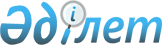 Об установлении дополнительного перечня лиц, относящихся к целевым группам населения по Целиноградскому району
					
			Утративший силу
			
			
		
					Постановление акимата Целиноградского района Акмолинской области от 26 января 2010 года № А-0/7. Зарегистрировано Управлением юстиции Целиноградского района Акмолинской области от 26 февраля 2010 года № 1-17-131. Утратило силу - Постановлением акимата Целиноградского района Акмолинской области от 31 декабря 2010 года № А-6/299      Сноска. Утратило силу - постановлением акимата Целиноградского района Акмолинской области от 31.12.2010 № А-6/299

      В соответствии с пунктом 2 статьи 5 Закона Республики Казахстан от 23 января 2001 года "О занятости населения", со статьей 31 Закона Республики Казахстан от 23 января 2001 года "О местном государственном управлении и самоуправлении в Республике Казахстан" акимат Целиноградского района ПОСТАНОВЛЯЕТ:

      1. Установить дополнительный перечень лиц, относящихся к целевым группам населения по Целиноградскому району:

      1) длительно не работающие (более одного года);

      2) молодежь в возрасте до двадцати четырех лет;

      3) безработные старше 50 лет;

      4) семьи не имеющие ни одного работающего;

      5) ранее не работавшие.

      2. Контроль за исполнением данного постановления возложить на заместителя акима Целиноградского района Жанбаева Б.А.

      3. Настоящее постановление акимата вступает в силу со дня государственной регистрации в Управлении юстиции Целиноградского района и вводится в действие со дня официального опубликования.


					© 2012. РГП на ПХВ «Институт законодательства и правовой информации Республики Казахстан» Министерства юстиции Республики Казахстан
				
      Аким района

М.Мынжанов
